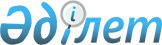 О внесении изменений в постановление акимата от 16 апреля 2019 года № 756 "Об установлении государственному коммунальному предприятию "Костанайская теплоэнергетическая компания" акимата города Костаная государственного учреждения "Отдел жилищно-коммунального хозяйства, пассажирского транспорта и автомобильных дорог акимата города Костаная" публичного сервитута на земельные участки"Постановление акимата города Костаная Костанайской области от 16 ноября 2020 года № 1970. Зарегистрировано Департаментом юстиции Костанайской области 17 ноября 2020 года № 9556
      В соответствии со статьей 18, пунктом 4 статьи 69 Земельного кодекса Республики Казахстан от 20 июня 2003 года, статьей 31 Закона Республики Казахстан от 23 января 2001 года "О местном государственном управлении и самоуправлении в Республике Казахстан", совместным постановлением акимата Костанайской области от 2 сентября 2019 года № 2 и решением маслихата Костанайской области от 2 сентября 2019 года № 426 "О наименовании и переименовании составных частей города Костанай" (зарегистрировано в Реестре государственной регистрации нормативных правовых актов за № 8656) акимат города Костаная ПОСТАНОВЛЯЕТ:
      1. Внести в постановление акимата "Об установлении государственному коммунальному предприятию "Костанайская теплоэнергетическая компания" акимата города Костаная государственного учреждения "Отдел жилищно-коммунального хозяйства, пассажирского транспорта и автомобильных дорог акимата города Костаная" публичного сервитута на земельные участки" от 16 апреля 2019 года № 756 (опубликовано 26 апреля 2019 года в Эталонном контрольном банке нормативных правовых актов Республики Казахстан, зарегистрировано в Реестре государственной регистрации нормативных правовых актов под № 8371) следующие изменения:
      пункт 1  приложения к постановлению изложить в новой редакции на казахском языке, текст на русском языке не меняется;
      пункт 5 приложения к постановлению изложить в новой редакции:
      "5. Внутриквартальные тепловые сети в границах улиц Победы, А. Бородина, проспекта Нұрсұлтана Назарбаева, площадью 1,0208 гектар;";
      пункт 6 приложения к постановлению изложить в новой редакции:
      "6. Внутриквартальные тепловые сети в границах улиц А. Бородина, Ч. Валиханова, Шайсұлтана Шаяхметова, площадью 0,4908 гектар;";
      пункт 11 приложения к постановлению изложить в новой редакции на казахском языке, текст на русском языке не меняется;
      пункт 15 приложения к постановлению изложить в новой редакции:
      "15. Внутриквартальные тепловые сети в границах улиц Тәуелсіздік, Пушкина, Урицкого, Железнодорожная и внутриквартальные тепловые сети в границах проспекта Аль-Фараби, улиц Тәуелсіздік, Урицкого, Шайсұлтана Шаяхметова, площадью 1,2859 гектар;";
      пункт 18 приложения к постановлению изложить в новой редакции:
      "18. Внутриквартальные тепловые сети в границах проспекта Аль-Фараби, улиц Тәуелсіздік, Перронная, А. П. Чехова, Шайсұлтана Шаяхметова, площадью 0,6525 гектар;";
      пункт 21 приложения к постановлению изложить в новой редакции на казахском языке, текст на русском языке не меняется;
      пункт 29 приложения к постановлению изложить в новой редакции на казахском языке, текст на русском языке не меняется;
      пункт 35 приложения к постановлению изложить в новой редакции на казахском языке, текст на русском языке не меняется;
      пункт 36 приложения к постановлению изложить в новой редакции на казахском языке, текст на русском языке не меняется;
      пункт 37 приложения к постановлению изложить в новой редакции:
      "37. Тепломагистраль по улице Омара Дощанова, площадью 0,1908 гектар;";
      пункт 44 приложения к постановлению изложить в новой редакции на русском языке, на казахском языке текст не меняется:
      "44. Тепловая сеть по улицам Гашека, В. Чкалова, площадью 0,0647 гектар;";
      пункт 45 приложения к постановлению изложить в новой редакции:
      "45. Внутриквартальные тепловые сети в границах улиц Тәуелсіздік, Пушкина, проспекта Абая, улицы Г. Каирбекова, площадью 3,6599 гектар;";
      пункт 49 приложения к постановлению изложить в новой редакции:
      "49. Внутриквартальные тепловые сети в границах улиц Б. Майлина, Вокзальная, Победы, проспекта Нұрсұлтана Назарбаева, площадью 1,1944 гектар;";
      пункт 51 приложения к постановлению изложить в новой редакции на русском языке, на казахском языке текст не меняется:
      "51. Внутриквартальные тепловые сети в границах улиц Шайсұлтана Шаяхметова, А. Бородина, Ч. Валиханова, Лермонтова, площадью 0,7955 гектар;";
      пункт 53 приложения к постановлению изложить в новой редакции на русском языке, на казахском языке текст не меняется:
      "53. Внутриквартальные тепловые сети улиц Тәуелсіздік, Шайсұлтана Шаяхметова, 1 Мая, площадью 0,1208;";
      пункт 54 приложения к постановлению изложить в новой редакции на русском языке, на казахском языке текст не меняется:
      "54. Внутриквартальные тепловые сети улиц Пушкина, Шайсұлтана Шаяхметова, 1 Мая, площадью 0,5792;";
      пункт 56 приложения к постановлению изложить в новой редакции:
      "56. Внутриквартальные тепловые сети в границах улиц А. П. Чехова, С. Баймагамбетова, Гоголя, проспекта Аль-Фараби, площадью 1,8344 гектар;";
      пункт 60 приложения к постановлению изложить в новой редакции на русском языке, на казахском языке текст не меняется:
      "60. Тепломагистраль по улице Базовая, проспекта Абая, улицы Генерала Арстанбекова, площадью 1,6723 гектар;".
      2. Государственному учреждению "Отдел жилищно-коммунального хозяйства, пассажирского транспорта и автомобильных дорог акимата города Костаная" в установленном законодательством Республики Казахстан порядке обеспечить:
      1) государственную регистрацию настоящего постановления в территориальном органе юстиции;
      2) размещение настоящего постановления на интернет-ресурсе акимата города Костаная после его официального опубликования.
      3. Контроль за исполнением настоящего постановления возложить на курирующего заместителя акима города Костаная.
      4. Настоящее постановление вводится в действие по истечении десяти календарных дней после дня его первого официального опубликования.
					© 2012. РГП на ПХВ «Институт законодательства и правовой информации Республики Казахстан» Министерства юстиции Республики Казахстан
				
      Исполняющий обязанности акима города Костаная 

А. Касимов
